Tare – masse brute – masse netteMasse brute		= 		masse nette 		+ 		tareMasse nette 	=		masse brute 	-		tareTare 			=		masse brute 	- 		masse netteUn sac de pommes de terre : 	tare = ……………………………………………………………					masse brute = …………………………………………………					masse nette = …………………………………………………Un panier de linge :			tare = ……………………………………………………………					masse brute = …………………………………………………					masse nette = …………………………………………………Une boite de marqueurs :		tare = ……………………………………………………………					masse brute = …………………………………………………					masse nette = …………………………………………………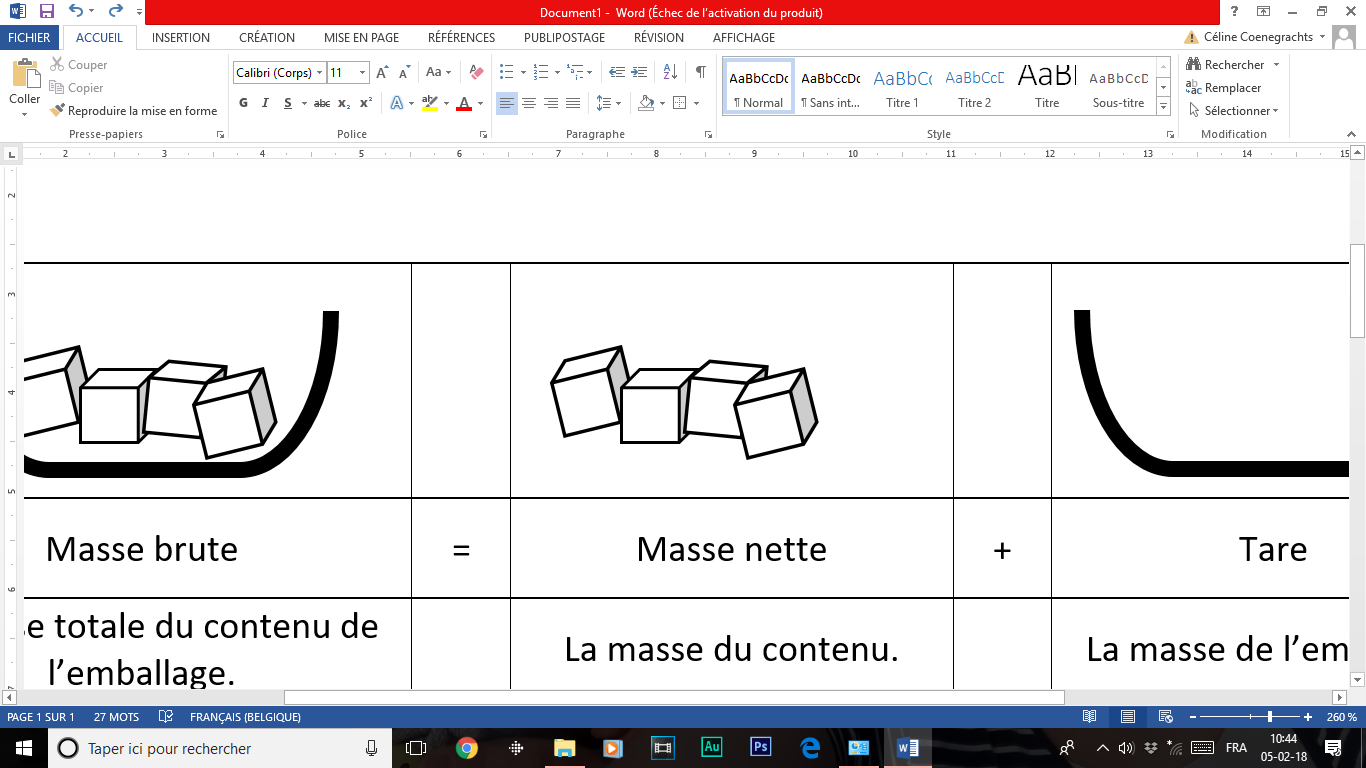 Masse brute=Masse nette+TareLa masse totale du contenu de l’emballage.La masse du contenu.La masse de l’emballageMasse netteTareMasse bruteMasse brute